Unit 6 Lesson 1: Count Larger Collections of ObjectsWU Choral Count: Count to 80 and Count On (Warm up)Student Task Statement1 Counting CollectionsStudent Task Statement2 How We CountStudent Task Statement3 Introduce Number Race, 11–20Student Task StatementChoose a center.Number Race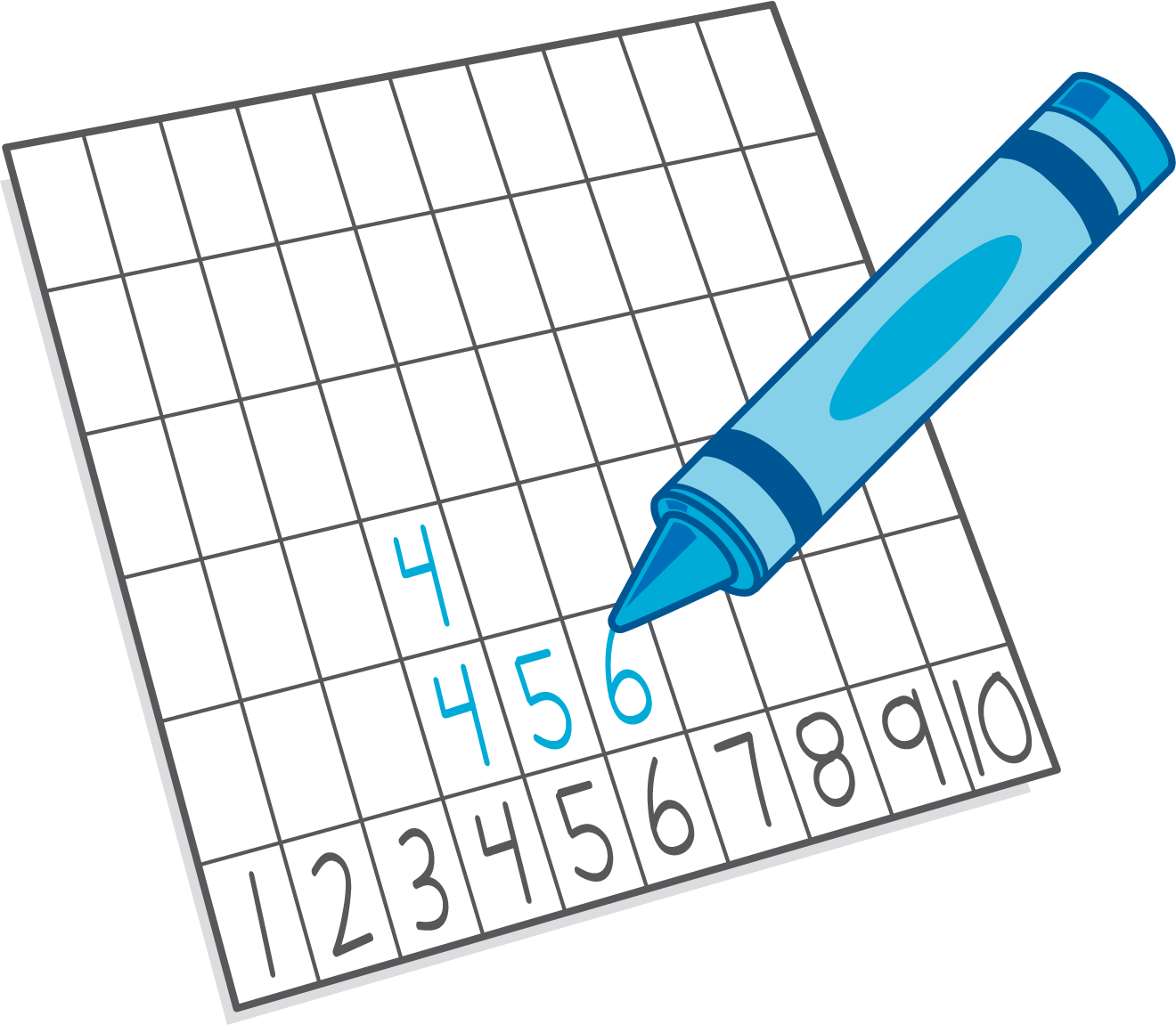 Subtraction Towers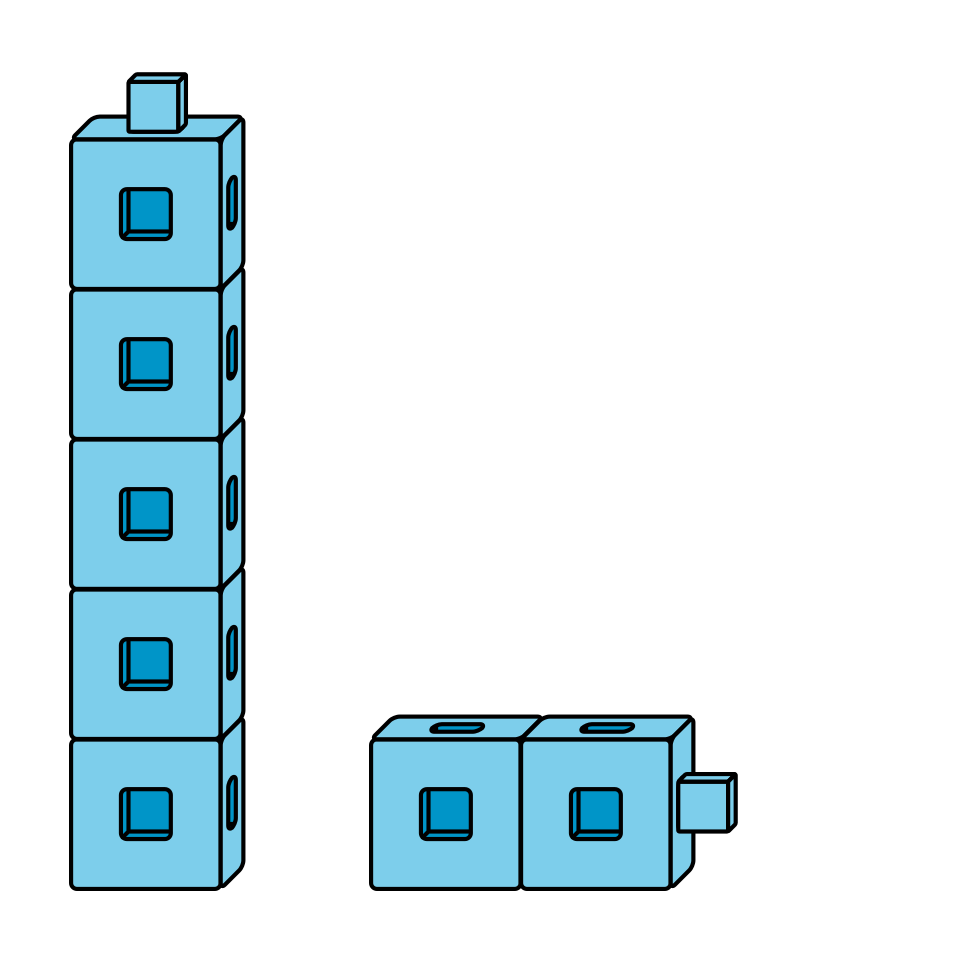 5-frames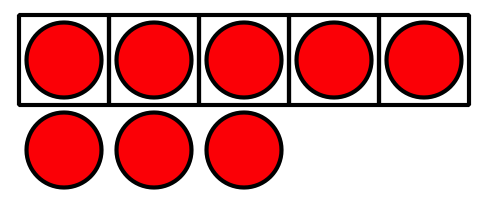 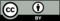 © CC BY 2021 Illustrative Mathematics®